Petite enquête sur la fête de la ToussaintDonne l’origine de ton prénom ?…………………………………………………………………………….………………………………………………………………………………….……Pourquoi tes parents ont-ils choisi ce prénom ?…………………………………………………………………………….………………………………………………………………………………….……Si tu portes un prénom de saint, que sais-tu de son histoire ?………………………………………………………………………………………………………………………………………………………………….…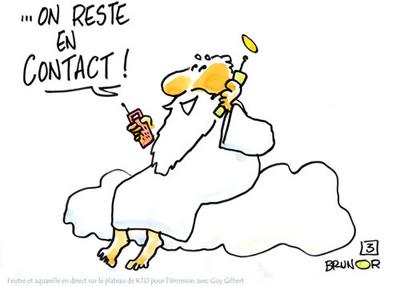  Donne des noms de saints ?………………………………………………………………………………………………………………………………………………………………Pour toi, qu’est- ce qu’un saint ?………………………………………………………………………………….…………………………………………………………………………………..Qu’est-ce que la fête de la Toussaint ?…………………………………………………………………………………..………………………………………………...………………………………..Serais-tu volontaire pour nous aider à dépouiller le questionnaire ?Si OUI, précise ton nom  ……………………………………………… et ta classe  …………………… D’avance merci d’avoir participé à la petite enquête !L’équipe organisatrice Petite enquête sur la fête de la ToussaintDonne l’origine de ton prénom ?…………………………………………………………………………….………………………………………………………………………………….……Pourquoi tes parents ont-ils choisi ce prénom ?…………………………………………………………………………….………………………………………………………………………………….……Si tu portes un prénom de saint, que sais-tu de son histoire ?………………………………………………………………………………………………………………………………………………………………….… Donne des noms de saints ?………………………………………………………………………………………………………………………………………………………………Pour toi, qu’est- ce qu’un saint ?………………………………………………………………………………….…………………………………………………………………………………..Qu’est-ce que la fête de la Toussaint ?…………………………………………………………………………………..………………………………………………...………………………………..Serais-tu volontaire pour nous aider à dépouiller le questionnaire ?Si OUI, précise ton nom  ……………………………………………… et ta classe  …………………… D’avance merci d’avoir participé à la petite enquête !L’équipe organisatrice 